Создан при финансовой поддержке Федерального агенства по печати и массовым коммуникациямЦентр безопасного интернета в РоссииНачало формыКонец формыГорячая линия! Сообщи о противоправном контенте!Линия помощи. Помощь жертвам интернет-угрозДетямРазвернутьПро вредные программы и Интернет-жуликов«Вредные советы» в СетиКак защититься от «охотника на детей»?Про «вредные зелья»Если в Интернете обижают…Опасности общения в СетиДругие опасностиПолезный и безопасный ИнтернетВсеТема: МошенничествоПравила поведения в Сети с мошенниками и злоумышленниками, или Как не стать жертвой сетевых шуток и розыгрышейВ Интернете можно встретить самых разных людей и далеко не все из них отличаются дружелюбием и благими намерениями. Многие не прочь поживиться за счет чужого кошелька, зло пошутить или просто испортить настроение. Как же выявить из огромной массы пользователей личностей, которые могут причинить вред?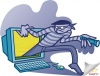 ПодросткамРазвернутьУгрозы компьютеру и деньгам«Промывание мозгов» в Интернете«Про это»: как не стать жертвой«Игла» в ИнтернетеКиберунижениеОпасности общения в СетиДругие опасностиПозитивный ИнтернетВсеТема: МошенничествоТроян-вымогатель в социальной сети “ВКонтакте” или наказание для особо любопытныхСегодня в той или иной социальной сети зарегистрирован почти каждый. Всех пользователей подобных ресурсов можно поделить на несколько категорий. Одни выставляют напоказ всю свою частную жизнь, начиная от личных фотографий до номера телефона и адреса, другие используют настройки приватности – это делают, прежде всего, те, кто думает о собственной безопасности. Но есть еще одна негласная категория юзеров – любопытные. Именно им не терпится узнать, что скрывают закрытые странички онлайн-друзей, поэтому они и попадают в ловушки мошенников, предлагающих пошпионить в Интернете за друзьями и знакомыми, узнать тайны их личной переписки, прочитать сообщения на “стене” и просмотреть закрытые фотографии.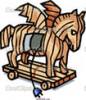 ВзрослымОпасные программы и Интернет-мошенникиЭкстремистская и террористическая пропаганда, сектыСексуальная эксплуатация детейНаркотики в СетиКиберунижениеОпасности общения в СетиДругие угрозыПозитивный ИнтернетВсеТема: НасилиеАренда жилья через Интернет или как не попасть в руки аферистовКак найти съемное жилье, не выходя из дома? Очень просто: стоит лишь обратиться к Интернету. Это действительно удобно, ведь Сеть пестрит предложениями на любой вкус в самом широком ценовом спектре, в то время как газетные объявления давно отошли на второй план. Интернет предоставляет больше информации и им проще воспользоваться, к тому же варианты регулярно обновляются. В виртуале можно найти предложения непосредственно от хозяев квартиры, отдельных риэлторов и различных агентств. Выбор огромен, что не может не радовать того, кто находится в поисках. Но как среди такого большого количества предложений найти то самое необходимое, и при этом не попасть в руки аферистов?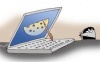 Новости и
событияРазвернутьНовостиСобытияАнонсыСтатьиЭкспертное мнениеТема: НаркотикиКруглый стол «Интернет и наркотизация молодежи: как противодействовать»25 мая 2011 года в Общественной Палате РФ состоялся Круглый стол «Интернет и наркотизация молодежи: как противодействовать», организованный Центром безопасного Интернета в России и Всероссийской общественной организацией «Молодая гвардия Единой Pоссии»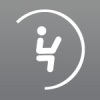 Начало формы                                                                                                                                                                                                                                                                                                                                                                                                                                                                    Амурская областьКонец формыМолодежная палата интернет палатаЧто такое Центр безопасного интернетаЦентр Безопасного Интернета в России, на сайте которого Вы находитесь, посвящен проблеме безопасной, корректной и комфортной работы в Интернете. А конкретнее – мы занимаемся Интернет-угрозами и эффективным противодействием им в отношении пользователей.Центр был создан в 2008 году под названием "Национальный узел Интернет-безопасности в России".Центр безопасного Интернета в России - организатор мероприятий Международного Дня безопасного Интернета на территории Российской Федерации в форме Недели безопасного Рунета.Центр безопасного Интернета в России является уполномоченным российским членом Европейской сети Центров безопасного Интернета (Insafe), действующей в рамках Safer Internet Programme Европейской Комиссии и объединяющей национальные Центры безопасного Интернета стран ЕС и России.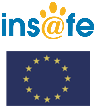 Центр Безопасного Интернета (Национальный Узел Интернет- безопасности в России) - член Международной сети "горячих линий" по борьбе с противоправным контентом INHOPE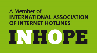 ОрганизаторыEnglish version